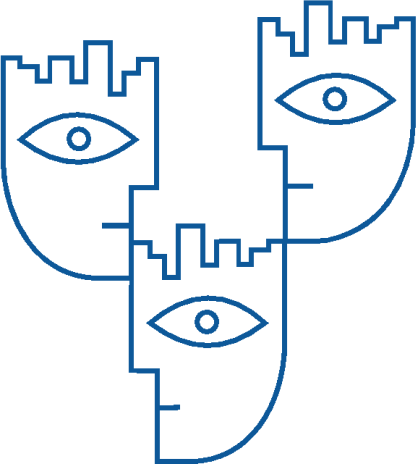 Правила розпорядку для школи SortlandПереглянуто у серпні 2021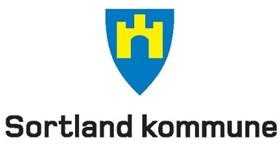 Зміст1§ 1. МетаМета правил розпорядку надати учням передбачувані та безпечні рамки яких слід дотримуватися, бути засобом досягнення цілей надання учням найкращих можливостей для навчання та особистого розвитку, а також зміцнення здоров’я, благополуччя та навчання.Положення наказу виходить з того, що школа існує для учнів, і що учні завдяки навчанню, участі та підтримці вдома використовуватимуть свої позитивні ресурси для досягнення мети гарного та інклюзивного шкільного середовища для всіх.У загальній частині навчального плану LK20 з'являється наступне:Основну відповідальність за виховання та розвиток дитини несуть батьки та особи, які їх замінюють. Вони є найважливішими опікунами дітей та молоді та володіють знаннями, які школа може використати для підтримки формування, навчання та розвитку учня. Школа несе загальну відповідальність за ініціативу та сприяння співпраці (udir.no).   Школа Sortland має мати хороші навчальні арени та шкільне середовище, яке є інклюзивним і        безпечним для учнів.Навчальне середовище в школі має характеризуватися базою цінностей муніципалітету Sortland; безпека і повага, настрій і ентузіазм, відкритість і чесність.§ 2. Область застосуванняПоложення поширюються на всі початкові школи.Положення стосується і  культури, позашкільні заходи та альтернативні навчальні заклади, які знаходяться під управлінням та відповідальністю школи, наприклад, шкільні екскурсії, школа в таборі, проекти та на шкільній дорозі/шкільному автобусі.Правила розпорядку містять правила порядку, поведінки, а також правила застосування заходів до учнів, які порушують правила.  Також положення містить правила процедури розгляду таких справ.§ 3. Власні правила школиОкрім розпоряджень муніципалітету щодо порядку, школи можуть приймати власні шкільні правила щодо порядку та поведінки. Наприклад, місцеві адаптації/роз’яснення щодо пори року, часу в приміщенні та на вулиці, території школи, правил їзди на велосипеді тощо.Директор повинен забезпечити проведення консультацій з учнями, персоналом і батьками до прийняття правил. Додаткові місцеві нормативні акти повинні відповідати змісту нормативних актів муніципального порядку. Правила муніципального порядку є вищими за місцеві правила окремої школи.2В індивідуальному класі повинні бути правила порядку і поведінки, адаптовані до віку учнів. Правила повинні бути створені у співпраці з учнями.§ 4. Права студентівЯк студент, ти маєш права. Ви маєте право:Щоб до вас ставилися уважно, з повагою і щоб вам дозволяли зберігати свої речі в безпеці.Шкільне середовище, до якого ви включені та яке забезпечує безпеку та соціальну приналежність.Не піддаватися порушенням у навчальний час, напр. відчуження, залякування, дискримінація, расизм або насильство.Бути почутим і висловити своє слово в питаннях, які стосуються вас і шкільного середовища.Мати можливість пояснити вам щодо прийняття рішення у справі, яка вас стосується.§ 5. Обов'язки учнівЯк студент, ви також маєте обов’язки. Ви зобов'язані:Дотриматись правил розпорядку.Ставитись до інших з увагою, повагою і залишати чуже майно в безпеці.Сприяти, наприклад, шкільному середовищу, яке забезпечує безпеку та соціальну приналежність для кожного;активно сприяти власному навчанню та виконувати шкільну роботу якнайкраще.залучати однокурсників до ігрової та навчальної діяльності. повідомте дорослого в школі чи вдома, якщо ви бачите/відчуваєте, як однокурсники або ви самі піддаєтеся таким порушенням, як відчуження, залякування, дискримінація, расизм або насильство, фізичне чи цифрове.§ 6. ПорядокШкола є місцем навчання та роботи для багатьох людей, як дітей, молоді, так і дорослих. Важливо створити гарне робоче середовище як для учнів, так і для персоналу окремої школи. Разом ми несемо відповідальність.За підтримки батьків і шкільного персоналу ви, як учень, зобов’язані:Відповідальні приходити до школи у визначений час, вчасно приходити на уроки з розкладом або інші зустрічі за домовленістю.Має та утримує в порядку необхідне обладнання.Брати участь в уроках і виконувати заплановану роботу школи в узгоджений час.Дотримуватись правил використання шкільного інформаційно-комунікаційного обладнання та іншого обладнання. Див. шкільні правила  інформаційно-комунікаційні технологій.Сприяти гарному навчальному середовищу, сприяючи спокійній роботі в класах, групових кімнатах та інших місцях перебування.Не приносити обладнання чи предмети, які можуть заважати навчанню в школі.Віддати вчителю мобільний телефон та іншу цифрову техніку. У всіх школах Сортланда немає мобільних пристроїв. Учні, заходячи в перший клас, здають вчителю мобільний телефон. Це також стосується іншого цифрового обладнання з опціями зв’язку та запису або опціями для прямої трансляції/розмови/потокової трансляції, наприклад, вдосконалених розумних годинників, які функціонують як мобільний телефон. Телефон/обладнання буде повернено в кінці навчального дня.Мобільні телефони та електронне обладнання можна використовувати лише за погодженням з адміністрацією/вчителем школи. Учитель роздає мобільний телефон, коли його можна використовувати в контексті навчання.Відеокамери, фотоапарати та інше цифрове обладнання не можна використовувати без згоди викладачів, інших співробітників або однокурсників. Годинники з функцією калькулятора не можна використовувати для заліків/іспитів.Разом з однокласниками та дорослими нести відповідальність за утримання пришкільної території в чистоті та порядку.Добре піклується про все, що належить школі, ззовні та всередині, добре ставиться до шкільних підручників та інших навчальних матеріалів.Залишалися на території школи протягом усього навчального дня, а також під час перерв, якщо інше не домовлено. В особливих випадках вам може знадобитися залишатися в певних частинах шкільної території.Ретельно доглядати за особистими речами та не приносити до школи непотрібних цінностей. Муніципалітети не зобов'язані мати іншу схему страхування, окрім страхування від нещасних випадків. Муніципалітет Сортланд не має страхування понад те, що вимагається законом.Щодня беріть із собою шкільну їжу, можливо, беріть участь у шкільному харчуванні (їдальня, здоров’я, спільний сніданок). Солодощі та солодкі напої, енергетичні напої, безалкогольні напої (також без цукру) тощо дозволені лише в особливих узгоджених випадках (відноситься до національних дієтичних порад Управління охорони здоров’я).§ 7. ПоведінкаМи повинні зустрічати людей з повагою.Повага стосується ставлення до інших людей. Коли ви поважаєте когось, ви бачите в ньому рівних собі або ставите вище за себе, але ви також можете поважати дії чи думки людини. Повага до інших не обов’язково означає, що ви погоджуєтеся з усім, що людина робить або говорить, але ви погоджуєтеся з тим, що ця людина – або думає – інакше, ніж ви. (Offentliges informasjonskanal for ungdom https://ung.no/).Це означає, що ви як студент повинні допомогти створити гарне середовище для навчання:Виявляйте повагу до іншихБеріть участь і стежте за уроками та робіть усе можливе, щоб робота під час уроків була спокійноюВизнайте чужу роботу, думки, спосіб життя та одягуНе виключайте нікого і не сприяйте тому, щоб інші відчували себе виключенимиЛаскаво розмовляйте з іншими людьми та аргументуйте факти в дискусіях тощо.У школі, культурній школі, позашкільних програмах та на альтернативних освітніх майданчиках, які знаходяться під управлінням школи та під її відповідальністю, наприклад, шкільні екскурсії, табори, проекти та на шкільній дорозі/шкільному автобусі, є порушення правила розпорядку учнів чи дорослих:Проявляє загрозливу поведінку, погрожує або чинить насильство.Здійснює такі порушення, як відчуження, залякування, дискримінація, расизм і сексуальні домагання тощо, фізично чи цифрово.Вандалізм або пошкодження майнаКрадеВикористовує або зберігає наркотики, тютюн, включаючи сигарети, нюхальний тютюн, електронні сигарети, вейп тощо.Носіння небезпечних або незаконних предметів, таких як зброя, колюча зброя тощо.Практика нечесності та обмануУчасть або заохочення до небезпечних ігор і діяльності, які можуть завдати шкоди вам або іншим.Використання негативної та образливої лексики, зокрема мови тіла.Не дотримується наказів щодо використання шоломів/захисного спорядження/захисного спорядження в різних видах діяльності учнів, які, наприклад, передбачають використання велосипедів, ковзанів, лиж/сноубордів, каное/човнів, інструментів тощо.§ 8. ВідсутністьУчні, батьки та працівники школи повинні активно працювати над зменшенням пропусків.Опікуни повинні бути залучені на ранньому етапі, коли вважається, що відсутність, включаючи запізнення, впливає на навчання учня та соціальну приналежність до групи учнів. Заходи, які вживаються, повинні розглядатися у зв’язку з причиною та, можливо, частотою запізнення/відсутності.Що стосується відпусток та інших дійсних прогулів, зверніться до правил відпустки для учнів у муніципалітеті Сортланд.Застосовуються такі правила:Батьки/опікуни повідомляють про відсутність у додатку для батьків, Visma Min Skole. Про відсутність повідомляється до початку занять у день пропуску. Використовуються коди відсутності в додатку.У разі великої відсутності понад 10 днів загалом автоматично генерується сповіщення для школи та батьків через батьківський додаток Visma Min Skole.Учням, які прогулювали окремі уроки або частину навчального дня, реєструється відсутність. Опікуни отримують сповіщення в батьківському додатку Visma Min Skole того ж дня.Усі пропуски фіксуються в школі Visma Flyt, батьки зобов'язані їх туди вносити.§ 9. Наслідки, якщо учні порушують правилаУсі наслідки мають бути адаптовані до серйозності проблеми, віку та розвитку учня. Учні мають право висловлюватися до того, як будуть реалізовані наслідки. Необхідно повідомити батьків/опікунів.Не допускається колективне покарання, тобто покарання цілої групи учнів за те, що зробив один учень.Фізичні покарання чи інші образливі дії також не допускаються. Фізичне покарання не означає роботу, пов'язану з ремонтом, прибиранням або пранням того, що зробив учень.Якщо учень порушує правила порядку, це може призвести до таких реакцій:Керівництво учняБесіда з учнем з орієнтацією на позитивну, бажану поведінку.Контакт з батькамиУсне/письмове попередження/зауваження на молодшому рівні.Речі, принесені або використані з порушенням правил внутрішнього розпорядку, можуть бути конфісковані школою.Втрата товаруНаказ про усунення шкоди, заподіяної майну школи (наприклад, прибрати сміття, видалити посилання тощо)Наказ бути в школі до або після уроків для бесід та/або для виконання доручених завданьНаказ робити перерви в інший час або робити перерви у встановленому місці під наглядомЯкщо учень списує, можуть бути наслідки для оцінювання з точки зору порядку та поведінки та з предметів.Якщо учень серйозно або неодноразово порушує правила порядку, це може призвести до таких наслідків:Відсторонення від навчання на індивідуальні заняття або решту дня для 1–7 класів.Відсторонення від навчання на термін до трьох діб учнів 8-10 класів. річний крок, коли правила порядку були серйозно або кілька разів порушені. Це повинен вирішити директор.Тимчасова або постійна зміна класу. Це повинен вирішити директор.Тимчасова або постійна зміна школи в особливих випадках. Це вирішує власник школи.Якщо є підозра в кримінальних справах, директор може звернутися за допомогою до поліції. По можливості необхідно повідомити опікуна студента. Повідомлення повинно бути у серйозних випадках.§ 10 Про порушення та санкції§ 10-1. Звільнення§ 10 A-11 Закон про освітуУчнів 1-7 класів можуть виключити на індивідуальні уроки або решту дня, а учнів 8-10 класів можна виключити на термін до трьох днів..Директор може прийняти рішення про відрахування після консультації з учителями учня. Якщо муніципалітет або окружна рада не вирішила інакше, директор може надати вчителям можливість відсторонити учнів від власного викладання для навчального заняття, але не більше ніж на дві години.Перш ніж прийняти рішення про виключення, необхідно розглянути інші заходи. Батькам необхідно повідомити, перш ніж учня виключать на решту дня.До прийняття рішення про заходи учень має право усно пояснити особі, яка приймає рішення.Учні 1–7 кл. можуть бути виключені з викладання для індивідуальних занять та решти дня. Директор самостійно приймає рішення про відрахування після консультації з учителями учня. Опікуни повинні бути проінформовані та повинні забрати учня після виключення на решту дня.У разі застосування насильства та/або погроз, особливо провокаційної поведінки чи іншого грубого порушення правил внутрішнього розпорядку учні 8–10 класів можуть буди виключені з уроків до трьох днів. Перш ніж прийняти рішення, учню має бути надана можливість пояснити усно, а також слід розглянути інший захід, наприклад, використання студентського посередництва та/або конфліктної ради.Батьків/опікунів учнів 8-10 класів необхідно повідомити перед здійсненням виключення на решту дня та перед виключенням на всі дні.§ 10-2. Небезпечні предметиНа територію школи, визначену відповідно до § 2 сфери дії, не дозволяється проносити предмети, які можуть бути використані для заподіяння шкоди іншим.Небезпечні предмети можуть бути конфісковані школою. Повідомлення про конфіскацію надається директору. Незаконні речі передаються до поліції. Інші вилучені речі передаються опікуну учня.§ 10-3. Наркотики і тютюнЗаборонено перебувати в нетверезому стані, вживати, зберігати, продавати або мати тютюн, нюхальний тютюн, електронні сигарети, “вейп”, алкоголь, наркотики чи інші одурманюючі засоби на території школи. Школа може конфіскувати принесені з собою наркотики. Про це повідомляється директору. Незаконні наркотики необхідно передати поліції, інші наркотики необхідно передати опікуну студента.§ 10-4. Вандалізм щодо шкільних будівель та майна, що належить школі, учням або персоналуНавмисне або необережне пошкодження або вандалізм щодо шкільного майна та обладнання може призвести до позову про компенсацію від батьків. Те саме стосується випадку втрати або знищення книг, ПК/iPad та іншого обладнання, див. Закон про відшкодування збитків § 1-1 і § 1-2.Учням, які займаються вандалізмом, можна наказати прибрати за собою/відремонтувати спричинену шкоду, якщо прибирання складається з роботи, яку учень, як очікується, зможе виконати, і робота виконується в розумній пропорції до порушення. Студент та/або опікун студента несуть відповідальність за збитки в розмірі до 5000 норвезьких крон.§ 10-5. Способи реакції на обманОбман або спроба обману може мати наслідки для оцінювання та оцінки поведінки. Якщо учень обманював під час оцінювання, робота не оцінюється.Іспит з предмету може бути скасований, якщо студент списував або намагався сфальсифікувати іспит. Питання про скасування іспиту з предмета вирішує директор. Студент повинен мати право висловитися в усній формі до прийняття директором індивідуального рішення про скасування іспиту.Рішення про скасування екзамену можуть бути оскаржені до державного адміністратора. Студент все ще має право скласти іспит у день іспиту (§§ 3-34 норм Закону про освіту).§ 10-6. Каральні злочиниУ разі підозри в кримінальних правопорушеннях директор може звернутися за допомогою до поліції. Батьки/опікуни учня повинні, наскільки це можливо, бути повідомлені усно одночасно із зверненням до поліції за допомогою.У будь-якому випадку батьки/опікуни мають бути письмово повідомлені про звернення за допомогою до поліції. Необхідно повідомити  директора школи.Школи також повинні розглянути питання про те, чи слід повідомляти поліцію про кримінальні справи, навіть якщо учень не досяг мінімального кримінального віку (15 років). Важливими моментами є серйозність стосунків, чи це одиничний випадок, чи повторення, вік і розвиток учня, стосунки та співпраця школи з учнем і батьками тощо.Школа завжди повинна заздалегідь узгоджувати звіт із директором школи.§ 11. Про визначення оцінок по порядку та поведінціПоложення до Закону про освіту §§ 3-6, §§ 3-11§ 3-13До 7 класу включно виставляється лише оцінка та без оцінки поведінки.Починаючи з 8-го класу, оцінювання має ставитися як з оцінкою поведінки, так і без неї. Ці символи необхідно використовувати:God (G): звичайний добрий порядок і звичайна хороша поведінкаNokså god (Ng): явні відхилення від нормального порядку та нормальної поведінкиLite god (Lg):у надзвичайних випадках у разі серйозних відхилень від нормального порядку та нормальної поведінки.Основою для оцінки порядку та поведінки є розпорядки школи/муніципалітету, див. положення до Закону про освіту § 3-4. При визначенні оцінки враховується важливість передумов студента..Немає звільнення від оцінки  за порядком і поведінкою. Компетентність з предметів не включається в оцінювання.Контактний викладач несе відповідальність за проведення піврічного оцінювання з оцінками та без них. Це необхідно робити у співпраці з учителями-предметниками. Якщо директор сумнівається, чи було дотримано правил оцінювання в середині року, директор може вимагати проведення нового академічного оцінювання до визначення оцінок.Недійсна відсутність може призвести до зниження оцінки.Визначаючи оцінку поведінки, слід брати до уваги те, як учень поводиться на території школи, а також коли школа несе відповідальність за нагляд за учнями. Особливу увагу слід приділити тому, як учень поводиться по відношенню до інших учнів, вчителів та інших працівників. Ви також можете взяти до уваги те, як учні поводяться один з одним на шкільній дорозі/шкільному автобусі. При визначенні характеру порядку та поведінки вирішальне значення зазвичай не слід надавати окремим інцидентам.§ 11-2. Позиційний характерПоложення до Закону про освіту § 3-16Директор несе відповідальність за те, щоб постійні оцінки за порядок і поведінку були виставлені після зборів, на яких були присутні вчителі учня. Це необхідно для того, щоб основа для оцінки порядку та поведінки учня була якомога ширшою.Постійні оцінки за порядок і поведінку повинні бути визначені після закінчення навчання. Оскільки іспит також є частиною навчання, поведінка студента на іспиті може бути частиною основи для оцінювання його стійких оцінок.Тому важливо, щоб постійні оцінки за порядок і поведінку визначали лише після проведення іспиту.§ 12. Інфекційний контрольНеобхідно постійно дотримуватися правил, що стосуються інфекційного контролю, відповідно до чинних національних і муніципальних інструкцій з інфекційного контролю.§ 13. Ведення справНайкращі інтереси учня мають бути основним фактором, коли школа розглядає реакцію.Учневі необхідно дати можливість висловитися до того, як школа прийме рішення щодо реакції.Школа повинна забезпечити, щоб учень міг поговорити з кимось, кому він/вона/вони довіряють, і в ситуації, яка почувається безпечною. Необхідно вжити всіх заходів, щоб учень міг зрозуміти, які правила були порушені і чому школа повинна на це реагувати.У разі виключення на один-три дні, зміни класу чи школи, індивідуальне рішення має бути прийнято згідно з правилами Закону про державне управління (див. главу 5). Перш ніж прийняти індивідуальне рішення, школа повинна оцінити, чи можна використовувати інші заходи чи реакції. Учня та батьків необхідно попередити заздалегідь і надати їм право виступити.Окреме рішення може бути оскаржене. Термін подання апеляції становить три тижні з моменту отримання учнем/батьками рішення. Скарга надсилається до школи. Якщо школа/муніципалітет не знайде причин для зміни рішення, воно буде надіслано державному адміністратору як органу оскарження.У разі прийняття рішення в будь-якому випадку застосовуються такі процесуальні правила:Школа зобов’язана забезпечити якомога краще інформування про справу, а рішення має бути прийняте на основі, яка є виправданою відповідно до природи та характеру справи.Перед застосуванням усіх типів серйозних каральних заходів учні мають право пояснити себе перед особою/особами, яка прийматиме рішення. Учень має право мати при собі людину під час зустрічі зі школою. Рішення має бути обґрунтованим.Обґрунтування має бути надано одночасно з повідомленням студента про рішення, якщо особливі обставини не ускладнюють це. Причини можуть бути надані усно, але у випадку індивідуальних рішень і, можливо, інших рішень особливої важливості, причини повинні бути надані письмово.Батьки/опікуни учня мають отримати інформацію про зміст справи та рішення, прийняте школою. У разі серйозних порушень необхідно надати інформацію, наскільки це можливо, перш ніж вживати будь-яких заходів. У разі менш серйозних порушень інформація має бути надана не пізніше наступних батьківських зборів. § 14. Набрання чинностіЦя постанова набирає чинності з 1 серпня 2021. З правилами порядку та поведінки учні, опікуни/батьки та працівники ознайомлюються щороку на початку навчального року. Це відповідальність ректора.На додаток до спільного кодексу поведінки для Sortlandsskolen, було складено загальний опис розпорядку дня, щоб захистити право учнів на хороше психосоціальне шкільне середовище.Правила повинні бути доступні в будь-який час на веб-сайті школи/муніципалітету.